DÍLČÍ  OBJEDNÁVKA  č. 152 - SMČíslo související rámcové dohody: 01lN-003352 (dále jen „rámcová dohoda”) Číslo dílčí objednávky: 01lN-004120Ze dne: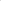 Tato dílčí objednávka je návrhem na uzavření dílčí smlouvy ve smyslu čl. III uzavřené rámcové dohody. Způsob akceptace dílčí objednávky dodavatelem (uzavření dílčí smlouvy), obchodní a platební podmínky a další práva a povinnosti smluvních stran touto dílčí dohodou výslovně neupravená stanovuje rámcová dohoda.Na základě uzavřené rámcové dohody u Vás objednáváme:místo dodání : ŘSD ČR, Správa Plzeň, Hřímalého 37, 301 00  Plzeň oprávněný zaměstnanec : Věra Hamerníková                                                        telefon : 377 333 790                                                                                    emailová adresa : vera.hamernikova@rsd.czMísto dodání: dle plnění viz výšeTermín dodání: vždy až po oznámení ŘSD ČR o zveřejnění dílčí objednávky v registru smluv, nejpozději však do 4 pracovních dnů od výše uvedeného oznámení.Kontaktní osoba objednatele: dle plnění viz výšeCelková hodnota objednávky v Kč bez DPH / s DPH:Další informace pro dodavatele:Fakturační adresa : ŘSD ČR - Na Pankráci 56, 145 05 Praha 4 - Pankrác Fakturu prosím zaslat na adresu posta@rsd.cz.Na faktuře prosím vždy uvádějte č. smlouvy 01lN-003352, číslo této dílčí objednávky a místo lokality dodání. Fakturace na základě potvrzených předávacích protokolů ze strany odběratele.Jméno a příjmení oprávněné osoby objednatele:	Miroslav KudelaPodpis oprávněné osoby objednatele:	Objednatel:Dodavatel:Ředitelství silnic a dálnic ČRPREMO s.r.o.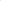 Adresa: Na Pankráci 546/56, 140 00 Praha 4    Sídlo: Brněnská 474, 686 03 Staré  MěstoIČO: 65993390IČO: 26251531DIČ: nejsme plátci DPHDIČ: CZ26251531Kód PoložkyNázev položkyPočet MJCena bez DPH/ksCena celkem bezDPHCC530ATONER HP CC530A BLACK12 290,002 290,00CC532ATONER HP CC532A YELLOW12 230,002 230,00CC533ATONER HP CC533A MAGENTA12 230,002 230,006 750,00 / 8 167,50Akceptováno dne:Digitálně podepsáno: 18.11.2019Digitálně podepsáno:20.11.2019